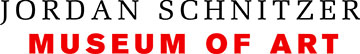 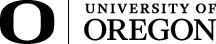 Jordan Schnitzer Museum of Art Chaperone GuidePlease give a copy of this page to each chaperone.Welcome to the JSMA!Thank you for being a chaperone for your student’s tour.We will review the 3R’s with the students:Respect each otherRespect the artworkRespect the materialsHere is a review of procedures for Chaperones to know:Food including gum, candy, backpacks and large cameras is not permitted in the galleries. You will be able to leave them in the meeting room prior to the tour. This protects the galleries.No touching of the art or the walls of the galleries.  This protects the art.Chaperones will help keep the group together at all times by staying behind the group, while the docent leads.  This protects the children.The tour is focused on the students, we will ask lots of questions; please support them by allowing them time to answer.Please be prepared to assist with materials distribution in the studio if needed.Chaperones should be ready to separate children that are exhibiting disruptive behavior.Stay aware in case a student needs the restroom or is unwell.Please leave younger siblings at home so you can focus on the tour.Prepare for a 2.5 hour visit for most tours.Follow your school’s policies for volunteers.In the event of disruptive behavior, the teacher and/or chaperone will need to resolve the situation.  If the situation persists, the museum reserves the right to ask the group to leave.Being a chaperone is a wonderful way to be a part of your student’s visit, and is also an important responsibility.  Thank you, we appreciate your support!In an emergency call JSMA Security Staff at 541-346-6406.